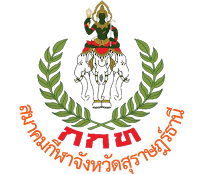 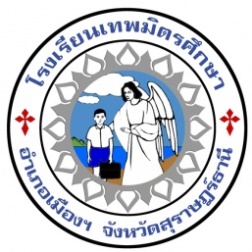 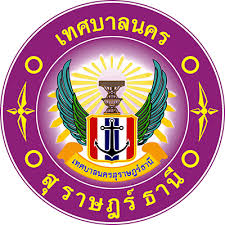 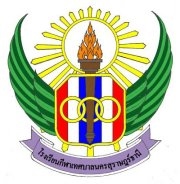 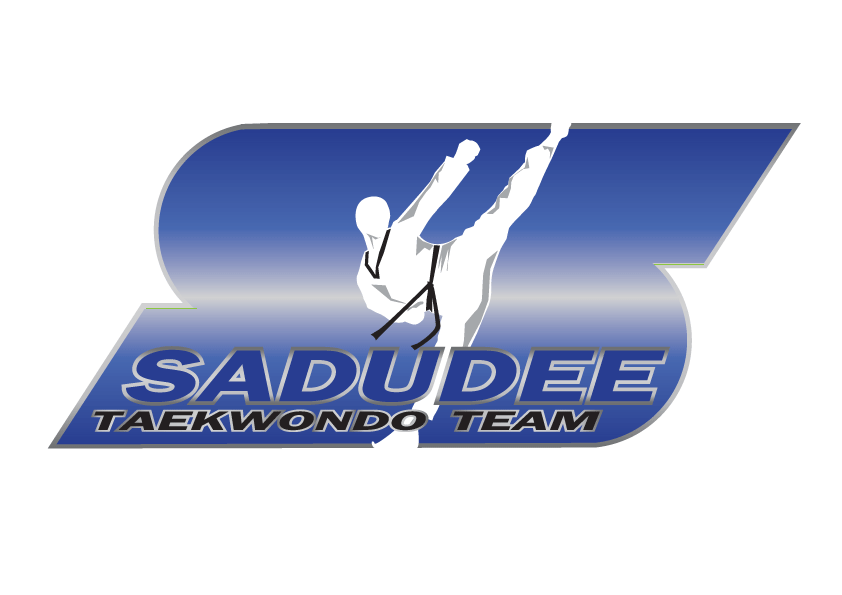 ระเบียบและข้อบังคับเมืองร้อยเกาะสุราษฎร์ธานีเทควันโดโอเพ่น ครั้งที่ 1ชิงถ้วยนายกเทศมนตรีเทศบาลนครสุราษฎร์ธานีวันเสาร์ที่ 16มิถุนายน พ.ศ. 2561 ณ ห้องบรรจงแกรนด์บอลรูม โรงแรมบรรจงบุรีประเภทการแข่งขันการแข่งขันนี้เรียกว่า การแข่งขันเทควันโด “เมืองร้อยเกาะสุราษฎร์ธานีเทควันโดโอเพ่น ครั้งที่ 1” คณะกรรมการอำนวยการจัดการแข่งขันสโมสรSADUDEE TAEKWONDO ,SMSSและPUI  TAEKWONDOติดต่อฝ่ายจัดการแข่งขัน	ครูอวน  0843314448,  ครูปุ้ย  0649277789วันที่และสถานที่แข่งขันแข่งขันวันเสาร์ที่ 16มิถุนายน พ.ศ. 2561 สถานที่แข่งขันณ ห้องบรรจงแกรนด์บอลรูม โรงแรมบรรจงบุรี        4.    รับสมัครนักกีฬาเข้าร่วมแข่งขัน	http://www.thannam.net        5. กำหนดให้มีการแข่งขันดังนี้ประเภท 1. เคียวรูกิ แบบบุคคลแบ่งเป็น 3 คลาส-คลาส A ประเภทมือเก่า ใช้ท่าเตะได้ทุกทักษะ มีคุณวุฒิตั้งแต่สายเขียวถึงสายดำ-คลาส B ประเภทมือใหม่ ใช้ท่าเตะได้ทุกทักษะ มีคุณวุฒิตั้งแต่สายเหลืองถึงสายเขียว-คลาส C ประเภทมือใหม่พิเศษ ห้ามเตะท่าหมุนและห้ามเตะศีรษะทุกท่า มีคุณวุฒิตั้งแต่สายขาวถึงสาย เหลืองโดยการสอบสายครั้งล่าสุดต้องมีอายุการสอบไม่เกิน 1 ปี ไม่เคยแข่งขันหรือแข่งขันไม่เกิน 3 ครั้งระเบียบการแข่งขันเทควันโดประเภทต่อสู้ (เคียวรูกิ) โดยมีการแข่งขันในประเภทต่าง ๆ ดังนี้ประเภทยุวชน ชาย และหญิง 		อายุ 3 - 4 ปี(พ.ศ. 2557-2558) Class C เท่านั้นประเภทยุวชน ชาย และหญิง 		อายุ 5 - 6 ปี(พ.ศ. 2555-2556) Class A, B และ C ประเภทยุวชน ชาย และหญิง 		อายุ 7 - 8 ปี (พ.ศ. 2553 - 2554) Class A, B และ C ประเภทยุวชน ชาย และหญิง 		อายุ 9 - 10 ปี (พ.ศ. 2551 - 2552) Class A, B และ C ประเภทยุวชน ชาย และหญิง 		อายุ11 - 12 ปี (พ.ศ. 2549 - 2550) Class A, B และ C ประเภทยุวชน ชาย และหญิง 		อายุ 13 - 14 ปี(พ.ศ. 2547 - 2548) Class A, B และ C ประเภทเยาวชน ชาย และหญิง 	อายุ 15 - 17 ปี(พ.ศ. 2544 - 2546) Class A, B การแบ่งรุ่นการแข่งขันเทควันโดประเภทต่อสู้ (เคียวรูกิ) แบ่งตามน้ำหนัก ดังต่อไปนี้ • ประเภทยุวชน ชาย-หญิง อายุ3-4 ปี (พ.ศ. 2557-2558) Class C เท่านั้น1. รุ่น A 			น้ำหนักไม่เกิน 16 กก.2. รุ่น B			น้ำหนักเกิน 16 กก. แต่ไม่เกิน 18 กก.3. รุ่น C 			น้ำหนักเกิน 18 กก. แต่ไม่เกิน 20 กก.4. รุ่น D 			น้ำหนักเกิน 20 กก. แต่ไม่เกิน 22 กก.5. รุ่น E 			น้ำหนักเกิน 22 กก. แต่ไม่เกิน 24 กก.6. รุ่น F			น้ำหนักเกิน 24 กก. แต่ไม่เกิน 26 กก.7. รุ่น G 			น้ำหนักเกิน 26 กก. แต่ไม่เกิน 28 กก.8. รุ่น H 			น้ำหนักเกิน 28 กก. ขึ้นไป• ประเภทยุวชน ชาย-หญิง อายุ5-6 ปี (พ.ศ. 2555-2556) Class A, B และ C1. รุ่น A 			น้ำหนักไม่เกิน 18 กก.2. รุ่น B 			น้ำหนักเกิน 18 กก. แต่ไม่เกิน 20 กก.3. รุ่น C 			น้ำหนักเกิน 20 กก. แต่ไม่เกิน 22 กก.4. รุ่น D 			น้ำหนักเกิน 22 กก. แต่ไม่เกิน 24 กก.5. รุ่น E 			น้ำหนักเกิน 24 กก. แต่ไม่เกิน 27 กก.6. รุ่น F 			น้ำหนักเกิน 27 กก. แต่ไม่เกิน 30 กก.7. รุ่น G 			น้ำหนักเกิน 30 กก. ขึ้นไป• ประเภทยุวชน ชาย-หญิง อายุ 7-8 ปี (พ.ศ. 2553 - 2554) Class A, B และ C1. รุ่น A 			น้ำหนักไม่เกิน 20 กก.2. รุ่น B 			น้ำหนักเกิน 20 กก. แต่ไม่เกิน 22 กก.3. รุ่น C 			น้ำหนักเกิน 22 กก. แต่ไม่เกิน 24 กก.4. รุ่น D 			น้ำหนักเกิน 24 กก. แต่ไม่เกิน 27 กก.5. รุ่น E 			น้ำหนักเกิน 27 กก. แต่ไม่เกิน 30 กก.6. รุ่น F 			น้ำหนักเกิน 30 กก. แต่ไม่เกิน 34 กก.7. รุ่น G 			น้ำหนักเกิน 34 กก. แต่ไม่เกิน 38 กก.8. รุ่น H 			น้ำหนักเกิน 38 กก. ขึ้นไป• ประเภทยุวชนชาย-หญิง อายุ 9-10 ปี (พ.ศ. 2551 - 2552) Class A, B และ C 1. รุ่น A 			น้ำหนักไม่เกิน 23 กก.2. รุ่น B 			น้ำหนักเกิน 23 กก. แต่ไม่เกิน 25 กก.3. รุ่น C 			น้ำหนักเกิน 25 กก. แต่ไม่เกิน 27 กก.4. รุ่น D 			น้ำหนักเกิน 27 กก. แต่ไม่เกิน 29 กก.5. รุ่น E 			น้ำหนักเกิน 29 กก. แต่ไม่เกิน 32 กก.6. รุ่น F 			น้ำหนักเกิน 32 กก. แต่ไม่เกิน 36 กก.7. รุ่น G 			น้ำหนักเกิน 36 กก. แต่ไม่เกิน 40 กก.8. รุ่น H 			น้ำหนักเกิน 40 กก.ขึ้นไป• ประเภทยุวชนชาย-หญิง อายุ 11-12 ปี (พ.ศ. 2549 - 2550) Class A, B และ C 1. รุ่น A 			น้ำหนักไม่เกิน 25 กก.2. รุ่น B 			น้ำหนักเกิน 25 กก. แต่ไม่เกิน 28 กก.3. รุ่น C 			น้ำหนักเกิน 28 กก. แต่ไม่เกิน 31 กก.4. รุ่น D 			น้ำหนักเกิน 31 กก. แต่ไม่เกิน 34 กก.5. รุ่น E 			น้ำหนักเกิน 34 กก. แต่ไม่เกิน 38 กก.6. รุ่น F 			น้ำหนักเกิน 38 กก. แต่ไม่เกิน 42 กก.7. รุ่น G 			น้ำหนักเกิน 42 กก. แต่ไม่เกิน 46 กก.8. รุ่น H 			น้ำหนักเกิน 46 กก. แต่ไม่เกิน 50 กก.9. รุ่น I 			น้ำหนักเกิน 50 กก.ขึ้นไป• ประเภทยุวชนชาย-หญิง อายุ 13-14 ปี (พ.ศ. 2547 - 2548) Class A, B และ C 1. รุ่น A 			น้ำหนักไม่เกิน 33 กก.2. รุ่น B 			น้ำหนักเกิน 33 กก. แต่ไม่เกิน 37 กก.3. รุ่น C 			น้ำหนักเกิน 37 กก. แต่ไม่เกิน 41 กก.4. รุ่น D 			น้ำหนักเกิน 41 กก. แต่ไม่เกิน 45 กก.5. รุ่น E 			น้ำหนักเกิน 45 กก. แต่ไม่เกิน 49 กก.6. รุ่น F 			น้ำหนักเกิน 49 กก. แต่ไม่เกิน 53 กก.7. รุ่น G 			น้ำหนักเกิน 53 กก. แต่ไม่เกิน 57 กก.8. รุ่น H 			น้ำหนักเกิน 57 กก. แต่ไม่เกิน 61 กก.9. รุ่น I 			น้ำหนักเกิน 61 กก. แต่ไม่เกิน 65 กก.10. รุ่น J 			น้ำหนักเกิน 65 กก.ขึ้นไป• ประเภทเยาวชนชาย อายุ 15-17 ปี (พ.ศ. 2544 - 2546) Class A, B1. รุ่น A 			น้ำหนักไม่เกิน 45 กก.2. รุ่น B 			น้ำหนักเกิน 45 กก. แต่ไม่เกิน 48 กก.3. รุ่น C 			น้ำหนักเกิน 48 กก. แต่ไม่เกิน 51 กก.4. รุ่น D 			น้ำหนักเกิน 51 กก. แต่ไม่เกิน 55 กก.5. รุ่น E 			น้ำหนักเกิน 55 กก. แต่ไม่เกิน 59 กก.6. รุ่น F 			น้ำหนักเกิน 59 กก. แต่ไม่เกิน 63 กก.7. รุ่น G 			น้ำหนักเกิน 63 กก. แต่ไม่เกิน 68 กก.8. รุ่น H 			น้ำหนักเกิน 68 กก. แต่ไม่เกิน 73 กก.9. รุ่น I 			น้ำหนักเกิน 73 กก. แต่ไม่เกิน 78 กก.10. รุ่น J 			น้ำหนักเกิน 78 กก. ขึ้นไป• ประเภทเยาวชนหญิง อายุ 15-17 ปี (พ.ศ. 2544 - 2546) Class A, B 1. รุ่น A 			น้ำหนักไม่เกิน 42 กก.2. รุ่น B 			น้ำหนักเกิน 42 กก. แต่ไม่เกิน 44 กก.3. รุ่น C 			น้ำหนักเกิน 44 กก. แต่ไม่เกิน 46 กก.4. รุ่น D 			น้ำหนักเกิน 46 กก. แต่ไม่เกิน 49 กก.5. รุ่น E 			น้ำหนักเกิน 49 กก. แต่ไม่เกิน 52 กก.6. รุ่น F 			น้ำหนักเกิน 52 กก. แต่ไม่เกิน 55 กก.7. รุ่น G 			น้ำหนักเกิน 55 กก. แต่ไม่เกิน 59 กก.8. รุ่น H 			น้ำหนักเกิน 59 กก. แต่ไม่เกิน 63 กก.9. รุ่น I 			น้ำหนักเกิน 63 กก. แต่ไม่เกิน 68 กก.10. รุ่น J 			น้ำหนักเกิน 68 กก. ขึ้นไปกติกาการแข่งขันเคียวรูกิ1. ใช้กติกาการแข่งขันเทควันโดสากล2. การแข่งขันใช้อุปกรณ์ตัดสินแบบเครื่องอิเล็กทรอนิกส์3. นักกีฬา 1 คนมีสิทธิ์สมัครแข่งขันเคียวรูกิได้เพียง 1 รุ่นเท่านั้น4. การตัดสินของคณะกรรมการให้ถือเป็นที่สิ้นสุด5. ใช้วิธีการแข่งขันแบบแพ้คัดออก6. กำหนดเวลาการแข่งขันรอบแรกถึงรอบชิงชนะเลิศรุ่นยุวชนและรุ่นเยาวชนอายุ ไม่เกิน 14 ปี แข่งขัน 3 ยกๆละ 1 นาทีพัก 20 วินาที-รุ่นเยาวชนอายุ 15-17 ปีแข่งขัน 3 ยกๆละ 1.30 นาทีพัก 30 วินาที7. ไม่มีการชิงตำแหน่งที่ 3 โดยให้มีตำแหน่งที่ 3 ร่วมกัน 2 คน*ใช้เกราะไฟฟ้าELECTRONIC KP&Pเฉพาะรุ่นอายุ 13-14 ปีและรุ่นอายุ 15 - 17ปีคลาส A เท่านั้นนักกีฬาต้องเตรียมถุงเท้าKP&Pมาด้วยตนเองประเภท 2. เคียวรูกิทีม 3 คน	1. ยุวชน อายุไม่เกิน 8ปี ทีม 3 คน   ทีมชาย, ทีมหญิง  น้ำหนักรวมกันไม่เกิน80กิโลกรัม	2. ยุวชน อายุ 9-10 ปี ทีม 3 คน   ทีมชาย, ทีมหญิง  น้ำหนักรวมกันไม่เกิน100กิโลกรัม3. ยุวชน อายุ 11-12 ปี ทีม 3 คน  ทีมชาย, ทีมหญิง น้ำหนักรวมกันไม่เกิน 120กิโลกรัม4. ยุวชน อายุ 13-14 ปี ทีม 3 คน   ทีมชาย,ทีมหญิง  น้ำหนักรวมกันไม่เกิน150 กิโลกรัม 5. เยาวชน อายุ 15-17 ปี ทีม 3 คน   ทีมชาย,ทีมหญิง  น้ำหนักรวมกันไม่เกิน170 กิโลกรัม *ใช้เกราะธรรมดาในการแข่งขันประเภททีมทุกรุ่นอายุประเภท 3. พุมเซ่ระเบียบการแข่งขันเทควันโดประเภทท่ารำพุมเซ่โดยมีการแข่งขันในประเภทต่างๆดังนี้ประเภทบุคคล(เดี่ยว)คู่ผสม(ชาย,หญิง)ทีม 3 คน(ไม่แยกชาย,หญิง)รุ่นยุวชนชาย / หญิง		อายุไม่เกิน6ปีรุ่นยุวชนชาย / หญิง		อายุ7-8ปีรุ่นยุวชนชาย / หญิง		อายุ9- 10ปีรุ่นยุวชนชาย / หญิง		อายุ 11- 12ปีรุ่นยุวชนชาย / หญิง		อายุ 13 - 14 ปีรุ่น เยาวชนชาย / หญิง		อายุ 15 - 17 ปีรุ่น ประชาชน ชาย/หญิง		อายุ 18 ปีขึ้นไปกติกาการแข่งขันพุมเซ่1. ใช้กติกาการแข่งขันเทควันโดสากล2. นักกีฬาสามารถสมัครลงแข่งขันในรุ่นอายุตนเองและในรุ่นอายุที่มากกว่าได้3. นักกีฬาสามารถสมัครลงแข่งขันข้ามขั้นสายที่สูงกว่าขั้นสายของตนเองได้4. การตัดสินของคณะกรรมการให้ถือเป็นที่สิ้นสุด5. ใช้วิธีการแข่งขันแบบลำดับคะแนน6. มีตำแหน่งที่ 3 ร่วมกัน 2 คน6.  ค่าสมัครเคียวรูกิ (เกราะธรรมดา) 600บาทเคียวรูกิ (เกราะไฟฟ้า) 600บาทรุ่น 13-14 ปี / 15-17 ปีเคียวรูกิทีม (เกราะธรรมดา) 1,200 บาทพุมเซ่เดี่ยว600บาทพุมเซ่คู่ผสม800บาทพุมเซ่ทีม1,000บาท7. ทางคณะกรรมการจัดการแข่งขันไม่รับผิดชอบต่ออุบัติเหตุการบาดเจ็บและความเสียหายใดๆทั้งสิ้น8. กำหนดการแข่งขันชั่งน้ำหนักวันศุกร์ที่ 15มิถุนายน 2561 : เวลา 16.00 น.-19.00 น.แข่งขันวันเสาร์ที่ 16มิถุนายน 2561ประชุมผู้ฝึกสอนเวลา 8.00 น. เริ่มแข่งขันเวลา 8.30 น.หมายเหตุ	* การจับฉลากแบ่งสายใช้ระบบ Random ** รับID การ์ดก่อนชั่งน้าหนักเพื่อไม่ให้เกิดความผิดพลาดกรุณาเตรียมบัตรประชาชนตัวจริงเวลาชั่งน้ำหนัก *** 1. ถ้าสมัครแข่งรุ่นไหนต้องลงรุ่นนั้นไม่สามารถเปลี่ยนรุ่นการแข่งขันได้2. ถ้าชั่งน้ำหนักไม่ผ่านถือว่าตกตาชั่งไม่สามารถเปลี่ยนรุ่นการแข่งขันได้3. นักกีฬาชายน้ำหนักตามระเบียบการไม่สามารถเกินกำาหนดที่สมัครแข่งขันได้4. นักกีฬาหญิงน้ำหนักตามระเบียบการสามารถเกินกำหนดที่สมัครแข่งขันได้ 3 ขีด9. รางวัลการแข่งขันนักกีฬาประเภทเคียวรูกิ9.1 ชนะเลิศเหรียญรางวัลพร้อมเกียรติบัตร9.2 รองอันดับ 1 เหรียญรางวัลพร้อมเกียรติบัตร9.3 รองอันดับ 2 (ร่วมกัน 2 คน) เหรียญรางวัลพร้อมเกียรติบัตร9.4 ถ้วยรางวัลนักกีฬายอดเยี่ยมเคียวรูกิทุกรุ่นอายุ,ทุกClassประเภทยุวชนชาย 1รางวัลและหญิง 1 รางวัลอายุ 3 - 4 ปี ClassA,B,Cประเภทยุวชนชาย 1รางวัลและหญิง 1 รางวัลอายุ 5 - 6 ปี Class A,B,Cประเภทยุวชนชาย1รางวัลและหญิง 1 รางวัลอายุ 7 - 8 ปีClassA,B,Cประเภทยุวชนชาย1รางวัลและหญิง 1 รางวัลอายุ 9 - 10 ปีClassA,B,Cประเภทยุวชนชาย1รางวัลและหญิง 1 รางวัลอายุ 11 - 12 ปีClassA,B,Cประเภทยุวชนชาย 1 รางวัลและหญิง 1 รางวัลอายุ 13 - 14 ปีClassA,B,Cประเภทเยาวชนชาย 1 รางวัลและหญิง 1 รางวัลอายุ 15 - 17 ปี Class A,B,Cประเภทเคียวรูกิ9.1 ชนะเลิศ  เหรียญรางวัลพร้อมเกียรติบัตร9.2 รองอันดับ 1 เหรียญรางวัลพร้อมเกียรติบัตร9.3 รองอันดับ 2 (ร่วมกัน 2 ทีม) เหรียญรางวัลพร้อมเกียรติบัตรประเภทพุมเซ่9.5 ถ้วยรางวัลนักกีฬายอดเยี่ยมพุมเซ่เดี่ยวชาย 1 รางวัล, หญิง 1 รางวัลพุมเซ่คู่ผสม 1 รางวัลพุมเซ่ทีม 1 รางวัล10. รางวัลผู้ฝึกสอน		ถ้วยรางวัลผู้ฝึกสอนยอดเยี่ยม Class A 1 รางวัล		ถ้วยรางวัลผู้ฝึกสอนยอดเยี่ยม Class B 1 รางวัล		ถ้วยรางวัลผู้ฝึกสอนยอดเยี่ยม Class C 1 รางวัล		ถ้วยรางวัลผู้ฝึกสอนยอดเยี่ยมพุมเซ่ 1 รางวัล11. ถ้วยรางวัลคะแนนรวม10.1 ถ้วยรางวัลนายกเทศบาลนครสุราษฎร์ธานีคะแนนรวมเคียวรูกิClassA 10.2 ถ้วยรางวัลนายกเทศบาลนครสุราษฎร์ธานีคะแนนรวมเคียวรูกิClassB10.3 ถ้วยรางวัลนายกเทศบาลนครสุราษฎร์ธานีคะแนนรวมเคียวรูกิ ClassC10.4 ถ้วยรางวัลนายกเทศบาลนครสุราษฎร์ธานีคะแนนรวมพุมเซ่หมายเหตุ* ถ้วยคะแนนรวมนับคะแนนเฉพาะรุ่นที่มีการแข่งขัน 3 คนขึ้นไปถ้วยคะแนนรวมนับจากเหรียญทอง ถ้าเท่ากัน      นับเหรียญเงิน ถ้าเท่ากัน นับเหรียญทองแดง**ถ้วยนักกีฬายอดเยี่ยมในทุกประเภท,ทุกรุ่นอายุ พิจารณาสิ้นสุดโดยคณะกรรมการผู้ตัดสิน..........................................................................................รุ่นอายุขั้นสายประเภทแข่งขันพุมเซ่อายุไม่เกิน6ปีอายุ 7 - 8 ปีอายุ 9 - 10 ปีอายุ 11- 12ปีอายุ 13 - 14 ปีอายุ15 - 17 ปีอายุ 18 ปีขึ้นไปสายขาว เดี่ยว6 Blockอายุไม่เกิน6ปีอายุ 7 - 8 ปีอายุ 9 - 10 ปีอายุ 11- 12ปีอายุ 13 - 14 ปีอายุ15 - 17 ปีอายุ 18 ปีขึ้นไปสายเหลืองเดี่ยว , คู่ผสม , ทีมพุมเซ 1อายุไม่เกิน6ปีอายุ 7 - 8 ปีอายุ 9 - 10 ปีอายุ 11- 12ปีอายุ 13 - 14 ปีอายุ15 - 17 ปีอายุ 18 ปีขึ้นไปสายเขียวเดี่ยว , คู่ผสม , ทีมพุมเซ 3อายุไม่เกิน6ปีอายุ 7 - 8 ปีอายุ 9 - 10 ปีอายุ 11- 12ปีอายุ 13 - 14 ปีอายุ15 - 17 ปีอายุ 18 ปีขึ้นไปสายฟ้าเดี่ยว , คู่ผสม , ทีมพุมเซ 5อายุไม่เกิน6ปีอายุ 7 - 8 ปีอายุ 9 - 10 ปีอายุ 11- 12ปีอายุ 13 - 14 ปีอายุ15 - 17 ปีอายุ 18 ปีขึ้นไปสายน้ำตาลเดี่ยว , คู่ผสม , ทีมพุมเซ 7อายุไม่เกิน6ปีอายุ 7 - 8 ปีอายุ 9 - 10 ปีอายุ 11- 12ปีอายุ 13 - 14 ปีอายุ15 - 17 ปีอายุ 18 ปีขึ้นไปสายแดงเดี่ยว , คู่ผสม , ทีมพุมเซ 8อายุไม่เกิน6ปีอายุ 7 - 8 ปีอายุ 9 - 10 ปีอายุ 11- 12ปีอายุ 13 - 14 ปีอายุ15 - 17 ปีอายุ 18 ปีขึ้นไปสายดำแดง/สายดำเดี่ยว , คู่ผสม , ทีมKoryo